Влада на Република Северна Македонија/Qeveria e Republikës së Maqedonisë së Veriut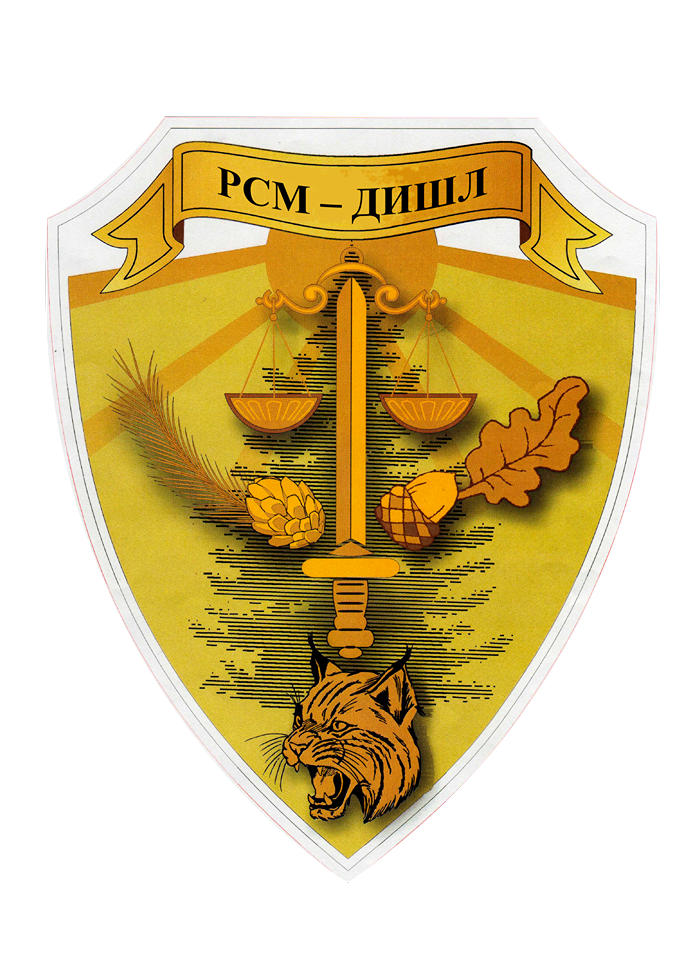 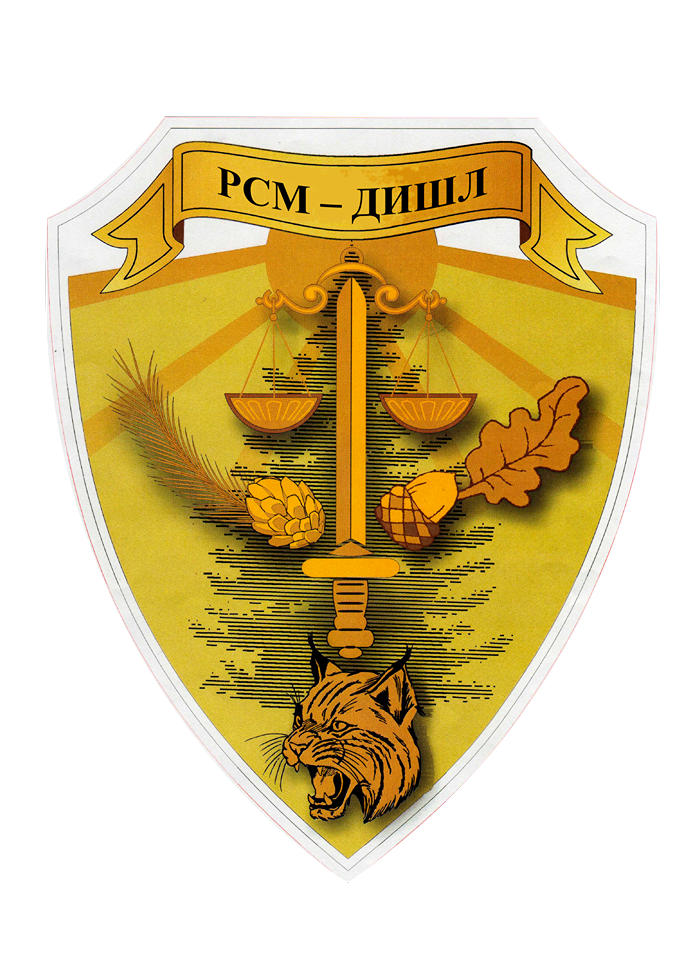 Министерство за земјоделство, шумарство и водостопанство/Ministria e bujqësisë, pylltarisë dhe ekonomisë së ujëraveДржавен инспекторат за шумарство и ловство/Inspektorati Shtetëror i Pylltarisë dhe Gjuetisë МЕСЕЧЕН ПЛАН ЗА РАБОТА НА СЕКОЈ ИНСПЕКТОР ВО ДРЖАВНИОТ ИНСПЕКТОРАТ ЗА ШУМАРСТВО И ЛОВСТВО/ PLANI MUJOR I PUNËS SË SECILIT INSPEKTOR NË INSPEKTORATIN SHTETËROR TË PYLLTARISË DHE GJUETISË МАРТ/MARS 2021 ГОДИНА/VITIПреглед на инспектори кои ќе вршат инспекциски надзор Државниот инспекторат за шумарство и ловство своите работи и работни задачи  согласно систематизацијата е организиран во три сектора:- Сектор за инспекциски надзор во шумарството, кој опфаќа два регионални одделенија за инспекциски надзор во шумарството;- Сектор за инспекциски надзор во ловството, кој опфаќа два регионални одделенија исток и запад за инспекциски надзор во ловството.- Сектор за правни, административни работи и човечки ресурси кој опфаќа две одделенија за правни и административни работи и за човечки ресурси како и одделение за финансиски прашања (независна единица).Со Државниот инспекторат за шумарство и ловство раководи директор, со секторите раководат раководители на сектори, а со одделенијата раководат раководители на одделенија. Инспекциските надзори ќе се извршат според следната кадровската екипираност:- Главен инспектор-Раководител на сектор за шумарство еден (1);- Виш инспектор-Раководител на одделение за ловство еден (1);- Виш инспектор – Раководител на одделение за шумарство еден(1);- Советник инспектор за шумарство петнаесет (15) и- Советник инспектор за ловство еден (1) Табела 1 Преглед на бројот на инспектори кои ќе вршат инспекциски надзор во месец [март], [2020] година, по вид и звањеПреглед на очекувани неправилности и планирани инспекциски надзориВо месечниот план се очекуваат констатирани неправилности од инспекциските надзори кај субјектите на надзор од одредбите од Законот за шумите, Законот за ловството и Законот за репродуктивен материјал од шумски видови дрвја како следува:Неправилност во спроведувањето на одредбите од Законот за шумите во врска со: уредување на планирањето, управувањето, стопанисувањето, одгледувањето, заштитата и користењето, чувањето на шумите како природно богатство и шумското земјиште, остварувањето на општокорисните функции на шумите, правото и обврските на користење на шумите, финансирањето како и други прашања од значење за шумите и шумското земјиште по принципот на биолошка, економска, социјална и еколошка прифатливост. Одредбите на овој закон се применуваат на сите шуми и шумско земјиш те без оглед на сопственос та и намената.Неправилност во спроведувањето на одредбите од Законот за ловството во врска со:  одгледувањето, заштитата, ловењето и користењето на дивечот и неговите делови. Дивечот е во државна сопственост и како добро од општ интерес за Република Северна Македонија ужива посебна заштита на начин и под услови утврдени со овој закон и Законот за заштита на природата. Дивечот се одгледува, заштитува, лови и користи во ловиште според посебна ловностопанска основа.Неправилност во спроведувањето на одредбите од Законот за репродуктивен материјал од шумски видови дрвја во врска со:  признавањето на основниот материјал, производството, прометот и употребата на репродуктивниот материјал од шумски и декоративни видови дрвја.Неправилност во спроведувањето на одредбите од Законот за шумарска и ловна инспекција во врска со: начелата на инспекцискиот надзор, надлежностите, организацијата на инспекцијата, положбата, правата и должностите на инспекторите, постапките на инспекцискиот надзор и други прашања поврзани со инспекцискиот надзор.Неправилност во спроведувањето на одредбите од Законот за забрана и спречување на вршење на нерегистрирана дејност во врска со: вршење на нерегистрирана дејност, исклучоците за тоа што не се смета за вршење на нерегистрирана дејност, соучесниците во вршењето на нерегистрирана дејност, надлежните органи за постапување при спречување и заштита од појавата на нерегистрирана дејност, инспекциски надзор над спроведувањето на овој закон, управните мерки за заштита, како и прекршочните одредби.Табела 2. Преглед на вкупниот број на планирани неправилности и инспекциски надзори според видво месец [март], [2021] година, по региониВременски распоред на планирани инспекциски надзориВременскиот  период на извршување на редовните инспекциски надзори е во периодот од 01.03.2020 година до 31.03.2021 година. Корисниците на државните шуми кои не ги спроведуваат посебните планови за стопанисување со шумите и посебните планови за одгледување и заштита на шумите. Корисниците на дивечот во ловиштата кои не ги спроведуваат посебните ловностопански основи и развојни програми. Физичките лица кои ловат, прогонуваат или вознемируваат дивеч под заштита за време на ловостој, привремена или трајна забрана за ловење. Физичките лица кои ловат, чуваат, продаваат птици, уништуваат гнезда, собираат, присвојуваат и уништуваат младенчиња и јајца на птици кои не претставуваат дивеч. Физичките лица кои се движат во ловиштата со пушка или други средства за лов без дозвола за ловење од концесионерот на дивечот во ловиштето. Физичките лица кои се бават со производство и промет со репродуктивен материјал од шумски видови дрвја. Правните субјекти што се бават со откуп и промет на дрва, а кои не издвојуваат и уплатуваат средства за проширена репродукција. Кај правните субјекти што се бават со откуп и промет на дрва, согласно одредбите од член 98 став (3) од Законот за шумите ќе се вршат координирани инспекциски надзори со Државниот пазарен инспекторат, а во врска со издвоените и уплатени средства за проширена репродукција.Ризични области  кои ќе бидат предмет на инспекциски надзор во месец Ноември се однесува на 177 посебни планови за стопанисување со шумите во ЈП „Македонски шуми“, 19 посебни планови кај правните субјекти кои вршат одгледување и заштита на шумите со посебна намена, 4 посебни планови за стопанисување со шумите во приватна сопственост, 266 установени ловишта кои се дадени по пат на концесија, 52 регистрирани трговски друштва што се бават со производство и промет со репродуктивен материјал од шумски видови дрвја, како и 228 регистрирани правни субјекти што се бават со откуп и промет на дрва. Ризичните области се дефинирани според обемот на прописите, предметот на надзор, времето потребно за вршење на надзорот, висината на глобата која може да се изрече за недостатоците утврдени при надзорот, потребата од соработка со други органи при вршењето на инспекцискиот надзор. Ризичните области се во согласност со Годишната програма за работа на Државниот инспекторат за шумарство и ловствоДел. Бр./Nr.Regj.          01-8/2Ejup Jaja[име и презиме/emri dhe mbiermi]Датум/Data       26.02.2021Директор/Drejtori[функција / звање на раководител на инспекциска служба]/[funksioni/titulli i udhëheqësit të shërbimit inspektues]Место/Vendi  Скопје/Shkup(м.п.) (v.v)[потпис/nënshkrim]Вид/Ниво-ЗвањеИнспектор за [шумарство]Инспектор за [ловство]Инспектор за [вид n]ВкупноБ1 – генерален инспекторБ2 – главен инспектор11Б3 – пом. главен инспекторБ4 – виш инспектор112В1 – советник инспектор 14115В2 – самостоен инспекторВ3 –помошник инспекторВ4 – помлад инспекторВкупно16218Ред.Бр.РегионНеправилностиНеправилностиРедовен надзор по коефициент на сложеностРедовен надзор по коефициент на сложеностРедовен надзор по коефициент на сложеностРедовен надзор по коефициент на сложеностРедовен надзор по коефициент на сложеностРедовен надзор по коефициент на сложеностВонреден надзорКонтролен надзорВкупно надзориРед.Бр.РегионМесечен планСпоред Год. ПланQ1Q2Q3Q4Q5ВкупноВонреден надзорКонтролен надзорВкупно надзориВардарски  регион0140010141544231Велес3551172Градско003Демир Капија2111134Кавадарци61671195Лозово006Неготино007Росоман008Свети Николе3221149Чашка00Источен регион02001002021663310Берово35511711Виница313411612Делчево33311513Зрновци0014Карбинци0015Кочани37711916Македонска Каменица0017Пехчево32211418Пробиштип30019Чешиново0020Штип20112Југозападен регион01500041317552721Вевчани0022Дебар32211423Дебарца0024Кичево33311525Македонски Брод312311526Охрид334711927Пласница0028Струга32211429Центар Жупа00Југоисточен регион08000178441630Богданци0031Босилово0032Валандово21111333Василево0034Гевгелија25511735Дојран0036Конче0037Ново Село0038Радовиш211211439Струмица20112Пелагониски регион01503012125553540Битола37711941Демир Хисар35511742Долнени0043Кривогаштани0044Крушево33311545Могила0046Новаци0047Прилеп3358111048Ресен3112114Полошки регион01202001214121749Боговиње0050Бревеница0051Врапчиште0052Гостивар31341553Желино0054Јегуновце0055Маврово и Ростуша333356Теарце0057Тетово6167119Североисточен регион06000077331358Кратово22211459Крива Паланка23311560Куманово22211461Липково0062Ранковце0063Старо Нагоричане00Скопски регион0600001111121464Аеродром61010111265Арачиново0066Бутел0067Гази Баба01168Ѓорче Петров0069Зелениково0070Илинден0071Карпош0072Кисела Вода0073Петровец0074Сарај0075Сопиште0076Студеничани0077Центар11178Чаир0079Чучер-Сандево0080Шуто Оризари00ВКУПНОВКУПНО09606161051182931178Табела 3 Временски распоред на планираните редовни инспекциски надзори по инспекторза месец и субјекти на надзор за [март], [2021] годинаТабела 3 Временски распоред на планираните редовни инспекциски надзори по инспекторза месец и субјекти на надзор за [март], [2021] годинаТабела 3 Временски распоред на планираните редовни инспекциски надзори по инспекторза месец и субјекти на надзор за [март], [2021] годинаТабела 3 Временски распоред на планираните редовни инспекциски надзори по инспекторза месец и субјекти на надзор за [март], [2021] годинаТабела 3 Временски распоред на планираните редовни инспекциски надзори по инспекторза месец и субјекти на надзор за [март], [2021] годинаТабела 3 Временски распоред на планираните редовни инспекциски надзори по инспекторза месец и субјекти на надзор за [март], [2021] годинаТабела 3 Временски распоред на планираните редовни инспекциски надзори по инспекторза месец и субјекти на надзор за [март], [2021] годинаТабела 3 Временски распоред на планираните редовни инспекциски надзори по инспекторза месец и субјекти на надзор за [март], [2021] годинаИме и презиме на инспекторИме и презиме на инспекторИме и презиме на инспекторИме и презиме на инспекторИме и презиме на инспекторИме и презиме на инспекторБрој на лиценца на инспекторБрој на лиценца на инспекторМарјан МицевМарјан МицевМарјан МицевМарјан МицевМарјан МицевМарјан Мицев3716101037161010Ред. бројДатум на надзорКоеф. на сложеностШифра на законСубјект на надзорСубјект на надзорСубјект на надзорСубјект на надзорРед. бројДатум на надзорКоеф. на сложеностШифра на законНазивЕМБС или ЕДБСАдресаОпштина111.03.20215161ЈП Национални шуми4030998338949ул.Перо Наков бр.128СкопјеИме и презиме на инспекторИме и презиме на инспекторИме и презиме на инспекторИме и презиме на инспекторИме и презиме на инспекторИме и презиме на инспекторБрој на лиценца на инспекторБрој на лиценца на инспекторТрајче АнгеловТрајче АнгеловТрајче АнгеловТрајче АнгеловТрајче АнгеловТрајче Ангелов3416100134161001Ред. бројДатум на надзорКоеф. на сложеностШифра на законСубјект на надзорСубјект на надзорСубјект на надзорСубјект на надзорРед. бројДатум на надзорКоеф. на сложеностШифра на законНазивЕМБС или ЕДБСАдресаОпштина112.03.20215161ЈП Национални шуми4030998338949бул.„А. Македонски“ бр. б.б. 
РадовишРадовишИме и презиме на инспекторИме и презиме на инспекторИме и презиме на инспекторИме и презиме на инспекторИме и презиме на инспекторИме и презиме на инспекторБрој на лиценца на инспекторБрој на лиценца на инспекторЗоран ВуиќЗоран ВуиќЗоран ВуиќЗоран ВуиќЗоран ВуиќЗоран Вуиќ3516101235161012Ред. бројДатум на надзорКоеф. на сложеностШифра на законСубјект на надзорСубјект на надзорСубјект на надзорСубјект на надзорРед. бројДатум на надзорКоеф. на сложеностШифра на законНазивЕМБС или ЕДБСАдресаОпштина117.03.2021495ЛД  ГотенРадовишИме и презиме на инспекторИме и презиме на инспекторИме и презиме на инспекторИме и презиме на инспекторИме и презиме на инспекторИме и презиме на инспекторБрој на лиценца на инспекторБрој на лиценца на инспекторРоберт МиловскиРоберт МиловскиРоберт МиловскиРоберт МиловскиРоберт МиловскиРоберт Миловски3416100234161002Ред. бројДатум на надзорКоеф. на сложеностШифра на законСубјект на надзорСубјект на надзорСубјект на надзорСубјект на надзорРед. бројДатум на надзорКоеф. на сложеностШифра на законНазивЕМБС или ЕДБСАдресаОпштина103.03.20215161ЈП Национални шуми4030998338949Ул.Маршал Тито бр.1Берово204.03.20215161ЈП Национални шуми4030998338949Ул.Маршал Тито бр.1Берово308.03.20215161ЈП Национални шуми4030998338949Ул.Индустриска бр.ббПехчево411.03.20215161ЈП Национални шуми4030998338949Ул.Индустриска бр.ббБерово516.03.20215161ЈП Национални шуми4030998338949Ул.Маршал Тито бр.1Берово618.03.20215161ЈП Национални шуми4030998338949Ул.Маршал Тито бр.1Пехчево725.03.20215161ЈП Национални шуми4030998338949Ул.Индустриска бр.ббБеровоИме и презиме на инспекторИме и презиме на инспекторИме и презиме на инспекторИме и презиме на инспекторИме и презиме на инспекторИме и презиме на инспекторБрој на лиценца на инспекторБрој на лиценца на инспекторПетар ЏимаПетар ЏимаПетар ЏимаПетар ЏимаПетар ЏимаПетар Џима3516101435161014Ред. бројДатум на надзорКоеф. на сложеностШифра на законСубјект на надзорСубјект на надзорСубјект на надзорСубјект на надзорРед. бројДатум на надзорКоеф. на сложеностШифра на законНазивЕМБС или ЕДБСАдресаОпштина104.03.2021495ДОО ,,Волф,,4024008501107с.ЕвлаРесен210.03.2021495ДОО,,Питон,,4020003134208Илина Гинова Мирка бр 5Охрид318.03.2021495ЗЛ,,Охрид,,4018976100710Дејан Војвода бр 2Охрид423.03.2021495ЗЛД,,Песјак,,4018976100710Д.Влахов бр 11М. Брод526.03.2021495ЗЛ,,Славеј,,4020994121273с ДебарцаОхридИме и презиме на инспекторИме и презиме на инспекторИме и презиме на инспекторИме и презиме на инспекторИме и презиме на инспекторИме и презиме на инспекторБрој на лиценца на инспекторБрој на лиценца на инспекторВаско БојаџиевВаско БојаџиевВаско БојаџиевВаско БојаџиевВаско БојаџиевВаско Бојаџиев3416101534161015Ред. бројДатум на надзорКоеф. на сложеностШифра на законСубјект на надзорСубјект на надзорСубјект на надзорСубјект на надзорРед. бројДатум на надзорКоеф. на сложеностШифра на законНазивЕМБС или ЕДБСАдресаОпштина103.03.20215161ЈП Национални шуми4030998338949М Тито ббДемир Хисар 205.03.20215161ЈП Национални шуми4030998338949Димитар Илиевски МуратоБитола309.03.20215161ЈП Национални шуми4030998338949Едварт Кардељ 49Крушево410.03.20215161ЈП Национални шуми4030998338949Тодор Проески ббКрушево511.03.20215161ЈП Национални шуми4030998338949М.Тито ббДемир Хисар 612.03.20215161ЈП Национални шуми4030998338949Димитар Илиевски МуратоБитола716.03.20215161ЈП Национални шуми4030998338949Димитар Илиевски МуратоБитола818.03.20215161ЈП Национални шуми4030998338949Тодор Проески ббКрушево919.03.20215161ЈП Национални шуми4030998338949Димитар Илиевски МуратоБитола1022.03.20215161ЈП Национални шуми4030998338949М.Тито ббДемир Хисар 1124.03.20215161ЈП Национални шуми4030998338949М Тито ббДемир Хисар 1226.03.20215161ЈП Национални шуми4030998338949Димитар Илиевски МуратоБитола1329.03.20215161ЈП Национални шуми4030998338949Димитар Илиевски МуратоБитола1430.03.20215161ЈП Национални шуми4030998338949М.Тито ббДемир ХисарИме и презиме на инспекторИме и презиме на инспекторИме и презиме на инспекторИме и презиме на инспекторИме и презиме на инспекторИме и презиме на инспекторБрој на лиценца на инспекторБрој на лиценца на инспекторЃорѓи ЧавдаровЃорѓи ЧавдаровЃорѓи ЧавдаровЃорѓи ЧавдаровЃорѓи ЧавдаровЃорѓи Чавдаров3416100834161008Ред. бројДатум на надзорКоеф. на сложеностШифра на законСубјект на надзорСубјект на надзорСубјект на надзорСубјект на надзорРед. бројДатум на надзорКоеф. на сложеностШифра на законНазивЕМБС или ЕДБСАдресаОпштина110.03.20215161ЈП Национални шуми4030998338949Гевгелиски партизански одреди бр. 7Гевгелија211.03.20215161ЈП Национални шуми4030998338949Гевгелиски партизански одреди бр. 7Гевгелија312.03.20215161ЈП Национални шуми4030998338949Гевгелиски партизански одреди бр. 7Гевгелија416.03.20215161ЈП Национални шуми4030998338949Гевгелиски партизански одреди бр. 7Гевгелија517.03.20215161ЈП Национални шуми4030998338949Гевгелиски партизански одреди бр. 7Гевгелија626.03.20215161ЈП Национални шуми4030998338949Маршал Тито б.б.Демир Капија730.03.20215161ЈП Национални шуми4030998338949Првомајска бр. 6ВаландовоИме и презиме на инспекторИме и презиме на инспекторИме и презиме на инспекторИме и презиме на инспекторИме и презиме на инспекторИме и презиме на инспекторБрој на лиценца на инспекторБрој на лиценца на инспекторАнтонио БожиновскиАнтонио БожиновскиАнтонио БожиновскиАнтонио БожиновскиАнтонио БожиновскиАнтонио Божиновски3416101634161016Ред. бројДатум на надзорКоеф. на сложеностШифра на законСубјект на надзорСубјект на надзорСубјект на надзорСубјект на надзорРед. бројДатум на надзорКоеф. на сложеностШифра на законНазивЕМБС или ЕДБСАдресаОпштина101.03.20215161ЈП Национални шуми 4030998338949Браќа Ѓиноски бр.165Гостивар202.03.20215161ЈП Национални шуми 4030998338949Браќа Ѓиноски бр.165Гостивар303.03.20215161ЈП Национални шуми 4030998338949Браќа Ѓиноски бр.165Гостивар408.03.20215161ЈУНП Национален парк4007006134237Маврови АновиМаврово-Ростуше509.03.20215161ЈУНП Национален парк4007006134237Маврови АновиМаврово-Ростуше610.03.20215161ЈУНП Национален парк4007006134237Маврови АновиМаврово-Ростуше711.03.20212161Маки транс мартин4007005505139нас.фазанерија бр.10ГостиварИме и презиме на инспекторИме и презиме на инспекторИме и презиме на инспекторИме и презиме на инспекторИме и презиме на инспекторИме и презиме на инспекторБрој на лиценца на инспекторБрој на лиценца на инспекторЉубица ЃорѓиеваЉубица ЃорѓиеваЉубица ЃорѓиеваЉубица ЃорѓиеваЉубица ЃорѓиеваЉубица Ѓорѓиева3416100434161004Ред. бројДатум на надзорКоеф. на сложеностШифра на законСубјект на надзорСубјект на надзорСубјект на надзорСубјект на надзорРед. бројДатум на надзорКоеф. на сложеностШифра на законНазивЕМБС или ЕДБСАдресаОпштина102.03.20215161ЈП Национални шуми4030998338949Шишка б.бКавадарци205.03.20213161ЈП Национални шуми4030998338949Шишка б.бКавадарци310.03.20215161ЈП Национални шуми4030998338949Шишка б.бКавадарци415.03.20215161ЈП Национални шуми4030998338949Шишка б.бКавадарци519.03.20215161ЈП Национални шуми4030998338949Шишка б.бКавадарци624.03.20215161ЈП Национални шуми4030998338949Шишка б.бКавадарци730.03.20215161ЈП Национални шуми4030998338949Шишка б.бКавадарциИме и презиме на инспекторИме и презиме на инспекторИме и презиме на инспекторИме и презиме на инспекторИме и презиме на инспекторИме и презиме на инспекторБрој на лиценца на инспекторБрој на лиценца на инспекторЗоран ФиданоскиЗоран ФиданоскиЗоран ФиданоскиЗоран ФиданоскиЗоран ФиданоскиЗоран Фиданоски3416101334161013Ред. бројДатум на надзорКоеф. на сложеностШифра на законСубјект на надзорСубјект на надзорСубјект на надзорСубјект на надзорРед. бројДатум на надзорКоеф. на сложеностШифра на законНазивЕМБС или ЕДБСАдресаОпштина101.03.20215161ЈП Национални шуми4030998338949Сервисна зона ббМ.Брод204.03.20215161ЈП Национални шуми40309983389498ми септември 53Дебар309.03.20215161ЈП Национални шуми40309983389498ми септември 53Дебар411.03.20215161ЈП Национални шуми4030998338949Сервисна зона ббМ.Брод515.03.20215161ЈП Национални шуми4030998338949Сервисна зона ббКичево618.03.20215161ЈП Национални шуми40309983389498ми септември 53Кичево723.03.20215161ЈП Национални шуми4030998338949Сервисна зона ббКичевоИме и презиме на инспекторИме и презиме на инспекторИме и презиме на инспекторИме и презиме на инспекторИме и презиме на инспекторИме и презиме на инспекторБрој на лиценца на инспекторБрој на лиценца на инспекторСашко СтојановСашко СтојановСашко СтојановСашко СтојановСашко СтојановСашко Стојанов3416100534161005Ред. бројДатум на надзорКоеф. на сложеностШифра на законСубјект на надзорСубјект на надзорСубјект на надзорСубјект на надзорРед. бројДатум на надзорКоеф. на сложеностШифра на законНазивЕМБС или ЕДБСАдресаОпштина108.03.20215161ЈП Национални шуми4030998338949Дамјан Груев бр.1Кочани209.03.20215161ЈП Национални шуми4030998338949Дамјан Груев бр.1Кочани311.03.20215161ЈП Национални шуми4030998338949Дамјан Груев бр.1Кочани417.03.20215161ЈП Национални шуми4030998338949Дамјан Груев бр.1Кочани519.03.20212161ЈП Национални шуми4030998338949Дамјан Груев бр.1Кочани623.03.20212161ЈП Национални шуми4030998338949Дамјан Груев бр.1Кочани729.03.20215161ЈП Национални шуми4030998338949Дамјан Груев бр.1КочаниИме и презиме на инспекторИме и презиме на инспекторИме и презиме на инспекторИме и презиме на инспекторИме и презиме на инспекторИме и презиме на инспекторБрој на лиценца на инспекторБрој на лиценца на инспекторБлаге МитевскиБлаге МитевскиБлаге МитевскиБлаге МитевскиБлаге МитевскиБлаге Митевски3416101134161011Ред. бројДатум на надзорКоеф. на сложеностШифра на законСубјект на надзорСубјект на надзорСубјект на надзорСубјект на надзорРед. бројДатум на надзорКоеф. на сложеностШифра на законНазивЕМБС или ЕДБСАдресаОпштина102.03.20215161ЈП Национални шуми4030998338949Јоаким Осоговски бр.1Крива Паланка204.03.20215161ЈП Национални шуми4030998338949Јоаким Осоговски бр.1Крива Паланка309.03.20215161ЈП Национални шуми4030998338949Јоаким Осоговски бр.1Крива Паланка412.03.20215161ЈП Национални шуми4030998338949БедињеКуманово516.03.20215161ЈП Национални шуми4030998338949БедињеКуманово622.03.20215161ЈП Национални шуми4030998338949Никола Тесла бр.1Кратово725.03.20215161ЈП Национални шуми4030998338949Никола Тесла бр.1КратовоИме и презиме на инспекторИме и презиме на инспекторИме и презиме на инспекторИме и презиме на инспекторИме и презиме на инспекторИме и презиме на инспекторБрој на лиценца на инспекторБрој на лиценца на инспекторСтојан ТрајкоскиСтојан ТрајкоскиСтојан ТрајкоскиСтојан ТрајкоскиСтојан ТрајкоскиСтојан Трајкоски3416101934161019Ред. бројДатум на надзорКоеф. на сложеностШифра на законСубјект на надзорСубјект на надзорСубјект на надзорСубјект на надзорРед. бројДатум на надзорКоеф. на сложеностШифра на законНазивЕМБС или ЕДБСАдресаОпштина101.03.20215161ЈП Национални шуми4030998338949Корчуланска 52Ресен202.03.20215161ЈП Национални шуми4030998338949Јане Сандански 18Охрид305.03.20215161ЈП Национални шуми4030998338949Јане Сандански 19Охрид410.03.20215161ЈП Национални шуми4030998338949Маршал Тито 109Струга515.03.20215161ЈП Национални шуми4030998338949Маршал Тито 110Струга618.03.20215161ЈУНП Галичица4020006144700Велестовски патОхрид722.03.20215161ЈП Национални шуми4030998338949Јане Сандански 18Охрид829.03.20215161ЈУНП Пелистер4002006172960Ул Виенска  бр 14 БитолаИме и презиме на инспекторИме и презиме на инспекторИме и презиме на инспекторИме и презиме на инспекторИме и презиме на инспекторИме и презиме на инспекторБрој на лиценца на инспекторБрој на лиценца на инспекторТони МојсоскиТони МојсоскиТони МојсоскиТони МојсоскиТони МојсоскиТони Мојсоски3416100934161009Ред. бројДатум на надзорКоеф. на сложеностШифра на законСубјект на надзорСубјект на надзорСубјект на надзорСубјект на надзорРед. бројДатум на надзорКоеф. на сложеностШифра на законНазивЕМБС или ЕДБСАдресаОпштина101.03.20215161ЈП Национални шуми4030998338949Ул,,А.Македонски ббПрилеп204.03.20215161ДОЕЕЛ,,Даноски Рид40218922107989Ул,,Васил Главинов,, бр 18Прилеп308.03.20215161ЈП Национални шуми4030998338949Ул,,А.Македонски ббПрилеп411.03.20215161ДООЕЛ,,Марми Шпед,, Прилеп4030998338949Ул,,Леце Котески,, бр 65-вБитола515.03.20215161ЈП Национални шуми4030998338949Ул,,А.Македонски ббПрилеп619.03.20212161ТиД,,Рипил Прилеп4021017532270Ул,,А.Македонски 468Прилеп722.03.20215161ЈП Национални шуми4030998338949Ул,,А.Македонски ббПрилеп829.03.20215161ЈП Национални шуми4030998338949Ул,,А.Македонски ббПрилепИме и презиме на инспекторИме и презиме на инспекторИме и презиме на инспекторИме и презиме на инспекторИме и презиме на инспекторИме и презиме на инспекторБрој на лиценца на инспекторБрој на лиценца на инспекторЗвонимир ЈанескиЗвонимир ЈанескиЗвонимир ЈанескиЗвонимир ЈанескиЗвонимир ЈанескиЗвонимир Јанески3416100334161003Ред. бројДатум на надзорКоеф. на сложеностШифра на законСубјект на надзорСубјект на надзорСубјект на надзорСубјект на надзорРед. бројДатум на надзорКоеф. на сложеностШифра на законНазивЕМБС или ЕДБСАдресаОпштина102.03.20215161ЈП Националнии шуми 4023009503514Ул.Првомајска ббАеродром204.03.20215161ЈПУЗПП -Јасен4030005670027Ул.11-ти октомври бр.23/аЦентар305.03.20215161ЈП Националнии шуми 4030998338949Ул.Коста Новаковиќ бр.12Аеродром409.03.20215161ЈП Националнии шуми 4030998338949Ул.Коста Новаковиќ бр.13Аеродром516.03.20215161ЈП Националнии шуми 4030998338949Ул.Коста Новаковиќ бр.14Аеродром617.03.20215161ЈП Националнии шуми 4030998338949Ул.Коста Новаковиќ бр.15Аеродром718.03.20215161ЈП Националнии шуми 4030998338949Ул.Коста Новаковиќ бр.16Аеродром823.03.20215161ЈП Националнии шуми 4030998338949Ул.Коста Новаковиќ бр.17Аеродром924.03.20215161ЈП Националнии шуми 4030998338949Ул.Коста Новаковиќ бр.18Аеродром1025.03.20215161ЈП Националнии шуми 4030998338949Ул.Коста Новаковиќ бр.19АеродромИме и презиме на инспекторИме и презиме на инспекторИме и презиме на инспекторИме и презиме на инспекторИме и презиме на инспекторИме и презиме на инспекторБрој на лиценца на инспекторБрој на лиценца на инспекторТатјана СимиќТатјана СимиќТатјана СимиќТатјана СимиќТатјана СимиќТатјана Симиќ3416101834161018Ред. бројДатум на надзорКоеф. на сложеностШифра на законСубјект на надзорСубјект на надзорСубјект на надзорСубјект на надзорРед. бројДатум на надзорКоеф. на сложеностШифра на законНазивЕМБС или ЕДБСАдресаОпштина103.03.20215161Аер Транс Цуки4050017502176ул.„В.С.Бато“ бр.32Тетово209.03.20215161ЈП Национални шуми 4030998338949ул.„В.С.Бато“ бр.32Тетово315.03.20215161ЈП Национални шуми 4030998338949ул.„В.С.Бато“ бр.32Тетово418.03.20215161ЈП Национални шуми 4030998338949ул.„В.С.Бато“ бр.32Тетово523.03.20215161ЈП Национални шуми 4030998338949ул.„В.С.Бато“ бр.32Тетово626.03.20215161ЈП Национални шуми 4030998338949ул.„В.С.Бато“ бр.32Тетово730.03.20215161ЈП Национални шуми 4030998338949ул.„В.С.Бато“ бр.32ТетовоИме и презиме на инспекторИме и презиме на инспекторИме и презиме на инспекторИме и презиме на инспекторИме и презиме на инспекторИме и презиме на инспекторБрој на лиценца на инспекторБрој на лиценца на инспекторПавлина ПетроваПавлина ПетроваПавлина ПетроваПавлина ПетроваПавлина ПетроваПавлина Петрова3416100634161006Ред. бројДатум на надзорКоеф. на сложеностШифра на законСубјект на надзорСубјект на надзорСубјект на надзорСубјект на надзорРед. бројДатум на надзорКоеф. на сложеностШифра на законНазивЕМБС или ЕДБСАдресаОпштина104.03.20215161ЈП Национални шуми 4030998338949ул.„Крали Марко“ бр.111Велес209.03.20215161ЈП Национални шуми 4030998338949ул.„Крали Марко“ бр.111Велес315.03.20215161ЈП Национални шуми 4030998338949ул.„Ванчо Ангелов“ бр.23Св.Николе418.03.20215161ЈП Национални шуми 4030998338949ул.„Крали Марко“ бр.111Велес523.03.20215161ЈП Национални шуми 4030998338949ул.„Крали Марко“ бр.111Велес626.03.20215161ЈП Национални шуми 4030998338949ул.„Ванчо Ангелов“ бр.23Св.Николе730.03.20215161ЈП Национални шуми 4030998338949ул.„Крали Марко“ бр.111ВелесИме и презиме на инспекторИме и презиме на инспекторИме и презиме на инспекторИме и презиме на инспекторИме и презиме на инспекторИме и презиме на инспекторБрој на лиценца на инспекторБрој на лиценца на инспекторАнгелчо АнтовАнгелчо АнтовАнгелчо АнтовАнгелчо АнтовАнгелчо АнтовАнгелчо Антов3416101834161018Ред. бројДатум на надзорКоеф. на сложеностШифра на законСубјект на надзорСубјект на надзорСубјект на надзорСубјект на надзорРед. бројДатум на надзорКоеф. на сложеностШифра на законНазивЕМБС или ЕДБСАдресаОпштина105.03.20215161ЈП Национални шуми 4030998338949ул.„Илинденска“ бр. б.б. 
ВиницаВиница209.03.20215161ЈП Национални шуми 4030998338949ул.„Булевар Македонија“ бр. б.б. 
ДелчевоДелчево311.03.20212161ДПТСУ „Валерија превоз еден“4005019505398с.ГрадецВиница417.03.20215161ЈП Национални шуми 4030998338949ул.„Булевар Македонија“ бр. б.б. 
ДелчевоДелчево519.03.20215161ЈП Национални шуми 4030998338949ул.„Илинденска“ бр. б.б. 
ВиницаВиница625.06.20215161ЈП Национални шуми 4030998338949ул.„Булевар Македонија“ бр. б.б. 
ДелчевоДелчево730.03.20215161ЈП Национални шуми 4030998338949ул.„Илинденска“ бр. б.б. 
ВиницаВиница